PLANTILLA DE FACTURA PROFORMA					  			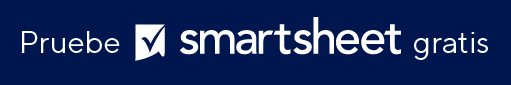 Nombre de la empresaNombre de la empresaNombre de la empresaNombre de la empresaFECHAGASTOS  FECHATÉRMINOS DE VENTAFACTURA PRO
FORMA
FACTURA PRO
FORMA
FACTURA PRO
FORMA
Calle principal 123Calle principal 123Calle principal 123(321) 456-7890FACTURA PRO
FORMA
FACTURA PRO
FORMA
FACTURA PRO
FORMA
Hamilton, OH 44416Hamilton, OH 44416Hamilton, OH 44416Dirección de correo electrónicoN.º DE FACTURAID DE CLIENTEFACTURA PRO
FORMA
FACTURA PRO
FORMA
FACTURA PRO
FORMA
CLIENTECLIENTECLIENTECLIENTEFACTURA PRO
FORMA
FACTURA PRO
FORMA
FACTURA PRO
FORMA
NOMBRE COMPLETON.º DE ARTÍCULO UNIDAD DE MEDIDADESCRIPCIÓN COMPLETA DE LOS BIENESCANTIDADVALOR UNITARIOVALOR TOTALDIRECCIÓN DIRECCIÓN DIRECCIÓN DIRECCIÓN TELÉFONO AUTOBÚS. REG. N.º (Número de identificación fiscal/de aduanas, por ejemplo, GST/RFC/VAT/IN/EIN/ABN/SSN, o según sea requerido localmente)(Número de identificación fiscal/de aduanas, por ejemplo, GST/RFC/VAT/IN/EIN/ABN/SSN, o según sea requerido localmente)(Número de identificación fiscal/de aduanas, por ejemplo, GST/RFC/VAT/IN/EIN/ABN/SSN, o según sea requerido localmente)(Número de identificación fiscal/de aduanas, por ejemplo, GST/RFC/VAT/IN/EIN/ABN/SSN, o según sea requerido localmente)ENVIAR AENVIAR AENVIAR AENVIAR ANOMBRE COMPLETODIRECCIÓN DIRECCIÓN DIRECCIÓN DIRECCIÓN TELÉFONO AUTOBÚS. REG. N.º CANTIDAD TOTALVALOR TOTAL(Número de identificación fiscal/de aduanas, por ejemplo, GST/RFC/VAT/IN/EIN/ABN/SSN, o según sea requerido localmente) (Número de identificación fiscal/de aduanas, por ejemplo, GST/RFC/VAT/IN/EIN/ABN/SSN, o según sea requerido localmente) (Número de identificación fiscal/de aduanas, por ejemplo, GST/RFC/VAT/IN/EIN/ABN/SSN, o según sea requerido localmente) (Número de identificación fiscal/de aduanas, por ejemplo, GST/RFC/VAT/IN/EIN/ABN/SSN, o según sea requerido localmente) INFORMACIÓN DE ENVÍOINFORMACIÓN DE ENVÍOINFORMACIÓN DE ENVÍOINFORMACIÓN DE ENVÍOObservaciones/Instrucciones:  Observaciones/Instrucciones:  Observaciones/Instrucciones:  Observaciones/Instrucciones:  CARGAPO N.º SEGUROPO FECHAOTRON.º DE CARTA DE CRÉDITOTOTALMONEDAEstos productos básicos, de tecnología o software se exportaron desde los Estados Unidos de acuerdo con las regulaciones de la Administración de Exportaciones.  Quedan prohibidas las desviaciones contrarias a la ley estadounidense. Estos productos básicos, de tecnología o software se exportaron desde los Estados Unidos de acuerdo con las regulaciones de la Administración de Exportaciones.  Quedan prohibidas las desviaciones contrarias a la ley estadounidense. Estos productos básicos, de tecnología o software se exportaron desde los Estados Unidos de acuerdo con las regulaciones de la Administración de Exportaciones.  Quedan prohibidas las desviaciones contrarias a la ley estadounidense. Estos productos básicos, de tecnología o software se exportaron desde los Estados Unidos de acuerdo con las regulaciones de la Administración de Exportaciones.  Quedan prohibidas las desviaciones contrarias a la ley estadounidense. Estos productos básicos, de tecnología o software se exportaron desde los Estados Unidos de acuerdo con las regulaciones de la Administración de Exportaciones.  Quedan prohibidas las desviaciones contrarias a la ley estadounidense. Estos productos básicos, de tecnología o software se exportaron desde los Estados Unidos de acuerdo con las regulaciones de la Administración de Exportaciones.  Quedan prohibidas las desviaciones contrarias a la ley estadounidense. FECHA DE ENVÍO ESTIMADAPor la presente, certifico que esta factura muestra el precio real de los bienes descritos, que no se ha emitido ninguna otra factura y que todos los detalles son verdaderos y correctos.Por la presente, certifico que esta factura muestra el precio real de los bienes descritos, que no se ha emitido ninguna otra factura y que todos los detalles son verdaderos y correctos.Por la presente, certifico que esta factura muestra el precio real de los bienes descritos, que no se ha emitido ninguna otra factura y que todos los detalles son verdaderos y correctos.Por la presente, certifico que esta factura muestra el precio real de los bienes descritos, que no se ha emitido ninguna otra factura y que todos los detalles son verdaderos y correctos.Por la presente, certifico que esta factura muestra el precio real de los bienes descritos, que no se ha emitido ninguna otra factura y que todos los detalles son verdaderos y correctos.Por la presente, certifico que esta factura muestra el precio real de los bienes descritos, que no se ha emitido ninguna otra factura y que todos los detalles son verdaderos y correctos.MODO DE TRANS.TRANS CONDICIONESEXPORTADORN.º DE PAQUETES(LETRA DE IMPRENTA)EST. PESO BRUTOEST. PESO NETOEXPORTADORPORTADOR(FIRMA)INFORMACIÓN DE ADUANAS ADICIONALINFORMACIÓN DE ADUANAS ADICIONALINFORMACIÓN DE ADUANAS ADICIONALINFORMACIÓN DE ADUANAS ADICIONALMOTIVO DE LA EXPORTACIÓNMOTIVO DE LA EXPORTACIÓNFECHAPUERTO DE EMBARQUEPUERTO DE EMBARQUEPAÍS DE ORIGENPAÍS DE ORIGENSi tiene preguntas relacionadas con esta factura, póngase en contacto conSi tiene preguntas relacionadas con esta factura, póngase en contacto conSi tiene preguntas relacionadas con esta factura, póngase en contacto conSi tiene preguntas relacionadas con esta factura, póngase en contacto conSi tiene preguntas relacionadas con esta factura, póngase en contacto conSi tiene preguntas relacionadas con esta factura, póngase en contacto conPUERTO DE DESCARGAPUERTO DE DESCARGANombre, (321) 456-7890, Dirección de correo electrónicoNombre, (321) 456-7890, Dirección de correo electrónicoNombre, (321) 456-7890, Dirección de correo electrónicoNombre, (321) 456-7890, Dirección de correo electrónicoNombre, (321) 456-7890, Dirección de correo electrónicoNombre, (321) 456-7890, Dirección de correo electrónicoN.º DE AWB/BL N.º DE AWB/BL www.sudirecciónweb.comwww.sudirecciónweb.comwww.sudirecciónweb.comwww.sudirecciónweb.comwww.sudirecciónweb.comwww.sudirecciónweb.comDESCARGO DE RESPONSABILIDADTodos los artículos, las plantillas o la información que proporcione Smartsheet en el sitio web son solo de referencia. Mientras nos esforzamos por mantener la información actualizada y correcta, no hacemos declaraciones ni garantías de ningún tipo, explícitas o implícitas, sobre la integridad, precisión, confiabilidad, idoneidad o disponibilidad con respecto al sitio web o la información, los artículos, las plantillas o los gráficos relacionados que figuran en el sitio web. Por lo tanto, cualquier confianza que usted deposite en dicha información es estrictamente bajo su propio riesgo.